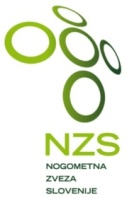 MEDOBČINSKA NOGOMETNA ZVEZA MARIBORMNZ Maribor, Engelsova ulica 6, 2000 Maribor     Mobitel: 031 782 191                                          E-pošta: info@mnzveza-mb.siMEDOBČINSKA NOGOMETNA ZVEZA MARIBORMNZ Maribor, Engelsova ulica 6, 2000 Maribor     Mobitel: 031 782 191                                          E-pošta: info@mnzveza-mb.siMEDOBČINSKA NOGOMETNA ZVEZA MARIBORMNZ Maribor, Engelsova ulica 6, 2000 Maribor     Mobitel: 031 782 191                                          E-pošta: info@mnzveza-mb.siMEDOBČINSKA NOGOMETNA ZVEZA MARIBORMNZ Maribor, Engelsova ulica 6, 2000 Maribor     Mobitel: 031 782 191                                          E-pošta: info@mnzveza-mb.siMEDOBČINSKA NOGOMETNA ZVEZA MARIBORMNZ Maribor, Engelsova ulica 6, 2000 Maribor     Mobitel: 031 782 191                                          E-pošta: info@mnzveza-mb.siMEDOBČINSKA NOGOMETNA ZVEZA MARIBORMNZ Maribor, Engelsova ulica 6, 2000 Maribor     Mobitel: 031 782 191                                          E-pošta: info@mnzveza-mb.siMEDOBČINSKA NOGOMETNA ZVEZA MARIBORMNZ Maribor, Engelsova ulica 6, 2000 Maribor     Mobitel: 031 782 191                                          E-pošta: info@mnzveza-mb.siMEDOBČINSKA NOGOMETNA ZVEZA MARIBORMNZ Maribor, Engelsova ulica 6, 2000 Maribor     Mobitel: 031 782 191                                          E-pošta: info@mnzveza-mb.si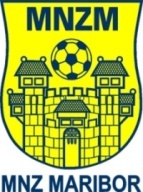 PRIJAVA EKIPE ZA TEKMO V LIGAH MNZ MARIBORPRIJAVA EKIPE ZA TEKMO V LIGAH MNZ MARIBORPRIJAVA EKIPE ZA TEKMO V LIGAH MNZ MARIBORPRIJAVA EKIPE ZA TEKMO V LIGAH MNZ MARIBORPRIJAVA EKIPE ZA TEKMO V LIGAH MNZ MARIBORPRIJAVA EKIPE ZA TEKMO V LIGAH MNZ MARIBORPRIJAVA EKIPE ZA TEKMO V LIGAH MNZ MARIBORPRIJAVA EKIPE ZA TEKMO V LIGAH MNZ MARIBORPRIJAVA EKIPE ZA TEKMO V LIGAH MNZ MARIBORPRIJAVA EKIPE ZA TEKMO V LIGAH MNZ MARIBORNogometni klub:Nogometni klub:prijavlja ekipo:prijavlja ekipo:za tekmo med:za tekmo med::Kraj / Stadion:Kraj / Stadion:Vrsta tekme:Vrsta tekme:Vrsta tekme:Datum tekme:Datum tekme:Liga:Liga:Liga:Ura tekme:Ura tekme:Krog:Krog:Krog:Št.Priimek in ime igralcaRegistrac. št.RezervaVratarTujecKapetanPredstavnik ekipe:Predstavnik ekipe:Trener:Trener:Licenca št.:Licenca št.:Pomočnik trenerja:Pomočnik trenerja:Licenca št.:Licenca št.:Zdravniška služba:Zdravniška služba:Vodja varnosti:Vodja varnosti:Reg. št. vozila za PP:Reg. št. vozila za PP:Vrsta vozila:Vrsta vozila:V/na:Dne:Podpis predstavnika ekipePodpis predstavnika ekipe